ПАМЯТКА МУНИЦИПАЛЬНЫМ СЛУЖАЩИМ О ВЫПОЛНЕНИИ ИНОЙ ОПЛАЧИВАЕМОЙ РАБОТЫЕсли Вы приняли решение о выполнении иной оплачиваемой деятельности Вам необходимо:	Проанализировать, не повлечет ли выполнение данной работы возникновение конфликта интересов (конфликт интересов – ситуация, при которой личная заинтересованность (прямая или косвенная) лица, замещающего должность муниципальной службы, влияет или может повлиять на надлежащее, объективное и беспристрастное исполнение им должностных обязанностей)	Заниматься иной оплачиваемой работой только вне служебного времени, если иное в исключительных случаях не будет разрешено представителем нанимателя (работодателя), в целях повышения квалификации муниципальных служащих, муниципальных служащих и необходимости подготовки специалистов в соответствующей сфере деятельности	Соблюдать при выполнении иной оплачиваемой работы требования, предусмотренные статьей 14 Федерального закона от 02 марта 2007 года № 25-ФЗ «О муниципальной службе в Российской Федерации»	Использовать в целях, не связанных с исполнением должностных обязанностей, средства материально-технического, финансового и иного обеспечения, другое муниципальное имущество	Заблаговременно (до начала работы) уведомить своего представителя нанимателя (работодателя) о своем желании выполнять иную оплачиваемую работу. В уведомлении обязательно указать: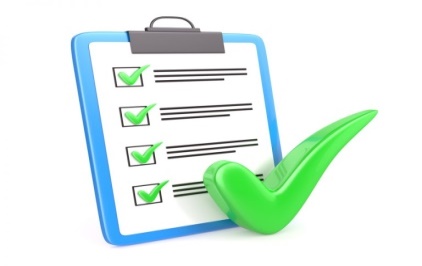  Форма уведомления размещена на официальном сайте администрации Холмогорского муниципального округа Архангельской области в разделе «Противодействие коррупции» «Документы, связанные с противодействием коррупции, для заполнения»! Выполнение муниципальным служащим иной оплачиваемой работы является его правом, с учетом соблюдения перечисленных условий.! Несоблюдение муниципальным служащим порядка предварительного уведомления представителя работодателя (нанимателя) о намерении выполнять иную оплачиваемую работу является основанием для привлечения его в установленном порядке к дисциплинарной ответственности.! Доход, полученный в результате выполнения иной оплачиваемой деятельности, необходимо отразить в Справке БК в разделе «Иные доходы»